Harnessing your generosity to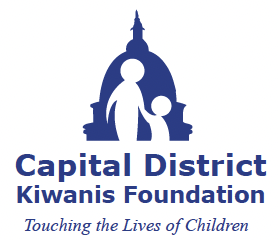 Touch the Lives of ChildrenYour Capital District Kiwanis Foundation works on your behalf toAid and promote community serviceExpend funds to care for, treat, and rehabilitate individuals with disabled, particularly childrenAssist Kiwanis sponsored youth activitiesCombat juvenile delinquencyProvide scholarships to needy studentsYour generosity annually funds :Pediatric trauma facilities in the district   ($33,000)District Teenager of the Year   ($2,500)Key Club, Circle K, and foundation scholarships   ($9,000)Key Leader grant   ($6,000)Circle K training and conferences   (up to $10,000)Club grants   (up to $30,000)IIO[PPDispense disaster assistance donationsTo help us:Sponsor Key and Circle K ClubsPromote Teenager of the YearSubmit grant requestsHelp fund our serving children throughout the Capital District:Annual club and member giftsIndividual donations and recognitionsDucky Derby and Caring Corner DCON rafflesDonations in time of disasterStay connected to us:Web: https://k03.site.kiwanis.org/foundation/  [new dedicated site coming soon]Facebook: https://www.facebook.com/capitaldistrictkiwanisfoundationYouTube: https://www.youtube.com/channel/UCO-SOHonwoHGAAKcDvFuRjwLinkedIn: https://www.linkedin.com/company/capital-district-kiwanis-foundationInstagram: @cdkiwanisfoundation 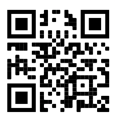 Email: cdkiwanisfoundation@gmail.com Please generously contribute to make our work possible:On the web: https://k03.site.kiwanis.org/foundation-donate-to-help/For recurring gifts: https://bit.ly/CDKFsustainer or scan   >  >  >  >  >  >For checks: CDKF Treasurer, c/o Dave Lurie, 15189 Londons Bridge Rd, Haymarket, VA 20169